Oconto County FairGillett WISale of Champions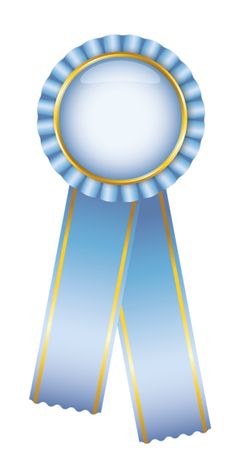 Sunday August 21, 20222022 OCONTO COUNTY FAIR SALE OF CHAMPIONSINFORMATION FOR BIDDERSThank you for your participation in the Sale of Champions at the Oconto County Fair. The purpose of the sale is to reward youth animal exhibitors who have excelled in their projects.  The 4-H and FFA animal projects provide hands-on learning in animal production skills, which may help those who go on to careers in agriculture.  It is also a vehicle for learning life skills such as responsibility, communication, cooperation and leadership in a practical manner.  Your participation and support makes you a partner with the parents, teacher/advisors, and volunteer leaders in this education process.Thanks again!SALE OF CHAMPIONS GOALSThe animals sold in the Sale of Champions are those that placed highest in their shows the past few days.  To be eligible for the Sale of Champions, youth are required to meet certain educational and record keeping requirements and production performance standards.  It is hoped that each animal sold will bring a price over market price to offset the higher than normal expenses associated with preparing an animal for show.  The sale is an incentive for youth to participate and excel in their projects.PROJECTS TO BE AUCTIONEDPLEASE NOTE: Large animals are sold by the pound.  Small animals and products are sold by the unit.  Cheese baskets are sold for dairy and dairy goat exhibits.  Gift baskets are sold for horse and dog exhibits.   The Youth Livestock Committee and Fair Board can assist you with arrangements for reselling, or processing your purchase.  Livestock can be shipped to market from the fairgrounds tomorrow morning. Please inform the fair office of your desires or arrangements for disposition of your purchase before leaving the fair today.2022 SALE OF CHAMPIONSThank you to all buyers and bidders for your continued support of the Oconto County Fair.ORDER OF SALESALE OF GRAND CHAMPIONSSALE OF RESERVE CHAMPIONSSALE OF QUALIFYING EXHIBITS2022 SponsorsExhibitorClub/ChapterExhibitWeightLincoln FrankWilling Workers 4-HGrand Champion Market DuckMichaela CrandallMorgan Badgers 4-HGrand Champion Stewer RabbitKylee StelzerSuring FFAGrand Champion Market Beef  Steer 1424Connor EngebretsenLittle SeedlingsGrand Champion Market Crossbred Steer1650Emily FabryWilling Workers 4-HSenior Grand Champion Dairy GoatCroix GardebrechtWilling Workers 4-HGrand Champion Ultrasound Hog277Delaney DeBauchChristy Brook 4-HGrand Champion Dairy CowKelsie GableWilling Workers 4-HGrand Champion Market GooseHarlee WolfSuring FFAGrand Champion Dairy Ultrasound Steer1488Amanda PateLittle Seedlings 4-HGrand Champion Ultrasound Goat99Cole SchaalGillett FFAGrand Champion Ultrasound Lamb127Bradin BjellandChristy BrookGrand Champion Dairy HeiferRyann WagnerGillett FFAGrand Champion Beef Ultrasound Steer1241Macie ReedSuring FFAGrand Champion Market Lamb153Caylee BjellandChristy Brook 4-HGrand Champion Market Hog260Kathryn RaddatzChristy Brook 4-HGrand Champion Horse Showmanship12# Colby Cheese donated by SpringsideCheese Box Donated by MullinsExhibitorClub/ChapterExhibitWeightGrace SeefeldtLena FFAReserve Champion Ultrasound Crossbred Steer1299Trevor SchaalLittle Seedlings 4-HReserve Champion Roaster ChickensNatalie RiethWilling Workers 4-HReserve Champion Beef Steer1362Brody DesterheftChristy Brook 4-HReserve Champion Dairy Market Steer1253Vince KohlsLittle Seedlings 4-HReserve Champion Market Lamb148Birdee CramerSuring FFAReserve Champion Ultrasound Beef Steer1346Isaac PetersonLena RocketeersReserve Champion Dairy HeiferElla HischkeNorthern Riders 4-HReserve Champion Ultrasound Lamb128Cheese Box Donated by Kugel’s Cheese MartDonated Framed PrintExhibitorClub/ChapterExhibitWeightMargaret RiethWilling Workers 4-H Ranked Ultrasound Hog248Grace SimpsonGillett FFARanked Ultrasound Lamb113Morgan DryjaSuring FFARanked Beef Steer1397Shelbee WoodsOconto Falls FFA 4-HRanked Dairy Steer1414Anna SchaalLittle Seedlings 4-HRanked Ultrasound Hog280Ava HoltzWilling Workers 4-H Ranked Ultrasound Hog296Georgia GerndtNorthern Riders 4-HRanked Beef Steer1321Miranda SeitzMorgan Badgers 4-HRanked Ultrasound Hog257Ginger GerndtNorthern Riders 4-HRanked Beef Steer1229Emelio LopezNorthern Riders 4-HRanked Dairy Steer1337Hailey ThomsonSuring FFA Ranked Beef Steer1466Parker ZahnNorthern Riders 4-HRanked Ultrasound Hog253Kelson SchlosserLena Rocketeers 4-HRanked Beef Steer1219Addison FrankWilling Workers 4-H Ranked Ultrasound Hog261Amber SeitzMorgan Badgers 4-HRanked Ultrasound Lamb126Riley WindusLena Rocketeers 4-HRanked Ultrasound Hog285Clara SchaalLittle Seedlings 4-HRanked Ultrasound Hog288Autumn DryjaNorthern Riders 4-HRanked Beef Steer1195Chaela RabasLena FFARanked Beef Steer1274Isaac RaddatzChristy Brook 4-HRanked Beef Steer1417Kaitlyn BorkovecLittle River 4-HQualifying Horse ProjectIvan TorresOconto Falls FFARanked Dairy CowAudrey PateLittle Seedlings 4-HRanked Ultrasound Hog318Madison BlaserWilling Workers 4-H Ranked Dairy CowJosie HoltzWilling Workers 4-H Ranked Ultrasound Hog274Adrian HuncoskyNorthern Riders 4-HRanked Dairy Steer1556Isaiah HoltzWilling Workers 4-H Ranked Ultrasound Hog282Kate Mahoney Suring FFARanked Ultrasound Hog261Chloe SchroederSuring FFARanked Dairy Steer1396Henry SchaalLittle Seedlings 4-HRanked Ultrasound Hog265Reece WindusLena Rocketeers 4-HRanked Ultrasound Hog254Nathan SeitzMorgan Badgers 4-HRanked Ultrasound Hog264Tucker HischkeNorthern Riders 4-HRanked Ultrasound Lamb123Megan WagnerGillett FFARanked Beef Steer1283Kylee WilliamsOconto Falls FFARanked Ulstrasound Lamb123Adrena RabasLena FFAHigh-Point DogThayne Bjelland Christy Brook 4-HRanked Beef Steer1340Jesse DeBauchChristy Brook 4-HRanked Dairy CowNyah GardebrechtWilling Workers 4-H Ranked Ultrasound Hog275Cheese Box Donated by MullinsDonated Framed Print